   Решение Собрания депутатовСтарочукальского сельского поселения От 08.11.2019 № 1О внесении изменений в Устав  						Старочукальского сельского поселения   Шемуршинского района Чувашской  Республики  	На основании Федерального закона от 6 октября . № 131-ФЗ «Об общих принципах организации местного самоуправления в Российской Федерации»,  Закона Чувашской Республики от 18 октября 2004 г. № 19 «Об организации местного самоуправления в Чувашской Республике» и в целях приведения Устава Старочукальского сельского поселения Шемуршинского района Чувашской Республики в соответствии с действующим законодательством, Собрание депутатов Старочукальского сельского поселения Шемуршинского района Чувашской Республики  решило:	1. Внести в Устав Старочукальского сельского поселения Шемуршинского района Чувашской Республики, принятый решением Собрания депутатов Старочукальского сельского поселения Шемуршинского района Чувашской Республики от 25 марта 2011 года №1 (с изменениями, внесенными решениями Собрания депутатов Старочукальского сельского поселения Шемуршинского района Чувашской Республики от 20 декабря 2011 года № 1, от 26 ноября 2012 года № 1, от 6 мая 2013 года №1, от 10 июля 2014 года № 29.1,  от 07 ноября 2014 года № 33.1, от 26 июня 2015 года №1, от 29 февраля 2016 года № 1, от 06 сентября 2016 года № 1, от 12 мая 2017 года №1, от 18 декабря 2017 года № 1, от 24 июля 2018 года №1, от 17 декабря 2018 г. № 1)  следующие изменения:	1) в статье 6 части 1:	а) в пункте 23 слова «мероприятий по отлову и содержанию безнадзорных животных, обитающих» заменить словами «деятельности по обращению с животными без владельцев, обитающими»;	б) в пункте 24 после слов «территории, выдача» дополнить словами «градостроительного плана земельного участка, расположенного в границах поселения, выдача»; 	2) пункт 5 части 1 статьи 7 признать утратившим силу;	3) дополнить статьей 12.1   следующего содержания:        « Статья 12.1. Сход граждан1. В случаях, предусмотренных Федеральным законом от 6 октября .  № 131-ФЗ «Об общих принципах организации местного самоуправления в Российской Федерации», сход граждан может проводиться:1) в населенном пункте по вопросу изменения границ Старочукальского сельского поселения, влекущего отнесение территории указанного населенного пункта к территории другого поселения;2) в населенном пункте, входящем в состав Старочукальского сельского поселения,  по вопросу введения и использования средств самообложения граждан на территории данного населенного пункта;3) в сельском населенном пункте по вопросу выдвижения кандидатуры старосты сельского населенного пункта, а также по вопросу досрочного прекращения полномочий старосты сельского населенного пункта.2. Сход граждан правомочен при участии в нем более половины обладающих избирательным правом жителей населенного пункта или сельского поселения. В случае, если в населенном пункте отсутствует возможность одновременного совместного присутствия более половины обладающих избирательным правом жителей данного населенного пункта, сход граждан в соответствии с настоящим Уставом, проводится поэтапно в срок, не превышающий одного месяца со дня принятия решения о проведении схода граждан. При этом лица, ранее принявшие участие в сходе граждан, на последующих этапах участия в голосовании не принимают. Решение схода граждан считается принятым, если за него проголосовало более половины участников схода граждан.»;4) пункт 12 части 8 статьи 21 изложить в следующей редакции:«12) преобразования Старочукальского сельского поселения, осуществляемого в соответствии с частями 3, 3.1-1, 5, 7.2 статьи 13 Федерального закона от  6 октября 2003 г. № 131-ФЗ «Об общих принципах организации местного самоуправления в Российской Федерации», а также в случае упразднения Старочукальского сельского поселения;»;           5) часть 1 статьи 24 изложить в следующей редакции:	«1. Собрание депутатов Старочукальского сельского поселения состоит из 7 депутатов, избираемых сроком на 5 лет. Выборы депутатов Собрания депутатов Старочукальского сельского поселения проводятся по мажоритарной системе относительного большинства на основе всеобщего равного и прямого избирательного права при тайном голосовании. Организацию деятельности Собрания депутатов Старочукальского сельского поселения осуществляет председатель Собрания депутатов Старочукальского сельского поселения, избираемый из состава депутатов.»;6)  в статье 27:а) абзац четвертый изложить в следующей редакции:«Депутат Собрания депутатов Старочукальского сельского поселения должен соблюдать ограничения, запреты, исполнять обязанности, которые установлены Федеральным законом от 25 декабря 2008 г. № 273-ФЗ «О противодействии коррупции» и другими федеральными законами. Полномочия депутата прекращаются досрочно в случае несоблюдения ограничений, запретов, неисполнения обязанностей, установленных Федеральным законом от 25 декабря 2008 г. № 273-ФЗ «О противодействии коррупции», Федеральным законом от 3 декабря 2012 г. № 230-ФЗ «О контроле за соответствием расходов лиц, замещающих государственные должности, и иных лиц их доходам», Федеральным законом от 7 мая 2013 г. № 79-ФЗ «О запрете отдельным категориям лиц открывать и иметь счета (вклады), хранить наличные денежные средства и ценности в иностранных банках, расположенных за пределами территории Российской Федерации, владеть и (или) пользоваться иностранными финансовыми инструментами», если иное не предусмотрено Федеральным законом от 6 октября . № 131-ФЗ «Об общих принципах организации местного самоуправления в Российской Федерации»;»;б) дополнить абзацами пятым и шестым следующего содержания:«К депутату Собрания депутатов Старочукальского сельского поселения, представившему недостоверные или неполные сведения о своих доходах, расходах, об имуществе и обязательствах имущественного характера, а также сведения о доходах, расходах, об имуществе и обязательствах имущественного характера своих супруги (супруга) и несовершеннолетних детей, если искажение этих сведений является несущественным, могут быть применены меры ответственности, предусмотренные частью 7.3.-1 статьи 40  Федерального закона от 6 октября 2003 г. № 131-ФЗ «Об общих принципах организации местного самоуправления в Российской Федерации».Порядок принятия решения о применении к депутату Собрания депутатов Старочукальского сельского поселения  мер ответственности, указанных в части 7.3-1 статьи 40 Федерального закона от 6 октября 2003 г. № 131-ФЗ «Об общих принципах организации местного самоуправления в Российской Федерации», определяется решением Собрания депутатов Старочукальского сельского поселения  в соответствии с законом Чувашской Республики.»;7) пункт 3 части 1 статьи 33 изложить в следующей редакции:«3)  преобразования  Старочукальского сельского  поселения, осуществляемого в соответствии с частями 3, 3.1-1, 5, 7.2 статьи 13 Федерального закона от  6 октября 2003 г. № 131-ФЗ «Об общих принципах организации местного самоуправления в Российской Федерации», а также в случае упразднения Старочукальского сельского поселения;».2. Настоящее решение вступает в силу после его государственной регистрации и официального опубликования.            	3. Положения части 1 статьи 24 Устава Старочукальского сельского поселения Шемуршинского района (в редакции настоящего решения) не применяются в отношении Собрания депутатов Старочукальского сельского поселения III созыва, избранного до дня вступления в силу настоящего решения. Председатель Собрания депутатов   Старочукальского сельского поселения     Шемуршинского района Чувашской Республики                                   П.А.Ильдяков    Глава Старочукальского сельского поселения  Шемуршинского района Чувашской Республики                                   М.А.Малеев Учредитель: администрация Старочукальского сельского поселения       Распространяется на территорииАдрес: 429185,Чувашская Республика, Шемуршинский район,                Старочукальского сельскогод.Старые Чукалы, ул.Комсомольская , д.79                                                   поселенияЭлектронная версия на сайте Старочукальского сельского поселения     БесплатноHffp://gov. сap. Ru/wain.asp.goyid=501                                                        Тираж - 5 экз  Главный редактор Н.Н.Кувайская                                                                           ВЕСТИ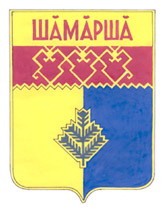     Старочукальского        сельского поселения  Газета органов местного самоуправления  Старочукальского сельского поселенияИздается с 2 апреля 2007 г.